МИНИСТЕРСТВО СОЦИАЛЬНО-ДЕМОГРАФИЧЕСКОЙ И СЕМЕЙНОЙ ПОЛИТИКИСАМАРСКОЙ ОБЛАСТИПРИКАЗот 23 января 2015 г. N 22ОБ ОТДЕЛЬНЫХ ВОПРОСАХ ОЦЕНКИ ИНДИВИДУАЛЬНОЙНУЖДАЕМОСТИ ГРАЖДАН В ПРЕДОСТАВЛЕНИИ ОТДЕЛЬНЫХФОРМ СОЦИАЛЬНОГО ОБСЛУЖИВАНИЯВ соответствии с постановлением Правительства Самарской области от 29.12.2014 N 848 "Об утверждении Порядка признания граждан нуждающимися в социальном обслуживании на территории Самарской области и внесение изменения в постановление Правительства Самарской области от 07.09.2011 N 447 "Об утверждении Перечня государственных услуг, предоставляемых органами исполнительной власти Самарской области, а также органами местного самоуправления при осуществлении отдельных государственных полномочий, переданных федеральными законами и законами Самарской области, и перечня услуг, которые являются необходимыми и обязательными для предоставления органами исполнительной власти Самарской области государственных услуг и предоставляются организациями, участвующими в предоставлении государственных услуг" приказываю:1. Утвердить прилагаемое Положение об оценке индивидуальной нуждаемости граждан в предоставлении отдельных форм социального обслуживания.Утвердить Положение о проведении типизации граждан, нуждающихся (потенциально нуждающихся) в услугах системы долговременного ухода в муниципальных образованиях Самарской области, определенных пилотными территориями в рамках реализации проекта системы долговременного ухода за гражданами пожилого возраста и инвалидами, согласно Приложению 2.(абзац введен Приказом министерства социально-демографической и семейной политики Самарской области от 11.02.2020 N 50)Установить, что в отношении граждан, обратившихся за получением социального обслуживания на территории муниципального образования Самарской области, определенного пилотной территорией в рамках реализации проекта системы долговременного ухода за гражданами пожилого возраста и инвалидами в соответствии с правовым актом министерства социально-демографической и семейной политики Самарской области (далее - министерство), проводится в соответствии с Положением о проведении типизации граждан, нуждающихся (потенциально нуждающихся) в услугах системы долговременного ухода в муниципальных образованиях Самарской области, определенных пилотными территориями в рамках реализации проекта системы долговременного ухода за гражданами пожилого возраста и инвалидами, предусмотренным Приложением 2 к настоящему Приказу.(абзац введен Приказом министерства социально-демографической и семейной политики Самарской области от 11.02.2020 N 50)2. Действие настоящего Приказа не распространяется на правоотношения, длящиеся для получателей социальных услуг, у которых право на получение социальных услуг возникло в соответствии с действовавшим до дня вступления в силу Федерального закона N 442-ФЗ от 28.12.2013 "Об основах социального обслуживания граждан в Российской Федерации" порядком предоставления социальных услуг населению в Самарской области, за исключением случаев, предусмотренных прилагаемым к настоящему Приказу Положением.3. Контроль за исполнением настоящего Приказа возложить на заместителя министра - руководителя департамента социальной защиты населения Низовцеву О.О.4. Опубликовать настоящий Приказ в средствах массовой информации.5. Настоящий Приказ вступает в силу со дня его официального опубликования и распространяет свое действие на правоотношения, возникшие с 1 января 2015 года.МинистрМ.Ю.АНТИМОНОВАУтвержденоПриказомминистерства социально-демографическойи семейной политики Самарской областиот 23 января 2015 г. N 22ПОЛОЖЕНИЕОБ ОЦЕНКЕ ИНДИВИДУАЛЬНОЙ НУЖДАЕМОСТИ ГРАЖДАН ВПРЕДОСТАВЛЕНИИ ОТДЕЛЬНЫХ ФОРМ СОЦИАЛЬНОГО ОБСЛУЖИВАНИЯ1. Общие положения1.1. Положение об оценке индивидуальной нуждаемости граждан в предоставлении отдельных форм социального обслуживания (далее - Положение) регулирует порядок определения индивидуальной потребности в социальных услугах граждан, обратившихся за социальным обслуживанием.1.2. Положение не распространяется на отношения в сфере предоставления социального обслуживания учреждениями семьи и детства в Самарской области, государственными учреждениями социального обслуживания, оказывающими социальную услугу, сформированную в виде курса реабилитации.1.3. Оценка индивидуальной нуждаемости проводится для граждан, обратившихся для предоставления социальных услуг в форме социального обслуживания на дому и стационарной форме социального обслуживания.1.4. Положение распространяется на:- граждан пожилого возраста (женщины старше 55 лет, мужчины старше 60 лет);- инвалидов.1.5. Оценка индивидуальной нуждаемости является неотъемлемой частью процесса социального обслуживания и проводится в интересах гражданина в целях:- обеспечения права граждан на получение социальных услуг;- определения единых критериев для составления индивидуальной программы предоставления социальных услуг (далее - индивидуальная программа);- определения формы социального обслуживания (на дому, стационарное), объема социального обслуживания.1.6. Оценка индивидуальной нуждаемости проводится при первичном признании гражданина нуждающимся в социальном обслуживании или при пересмотре индивидуальной программы, необходимости изменения формы социального обслуживания, увеличения установленного максимального объема рекомендуемого социального обслуживания на дому.Повторная оценка индивидуальной нуждаемости осуществляется с учетом результатов реализации индивидуальной программы.1.7. Оценка индивидуальной нуждаемости включает:- оценку условий жизнедеятельности гражданина, необходимых для определения его потребностей;- выявление факторов риска, отягощающих или способствующих возникновению ухудшения условий жизнедеятельности гражданина;- изучение возможности выполнения гражданином различных видов жизнедеятельности в соответствии с соответствующей методикой (приложение N 1 к Положению);- выявление факторов, положительно влияющих на условия жизнедеятельности гражданина, в том числе анализ активности гражданина по преодолению имеющихся ограничений;- установление степени индивидуальной нуждаемости в предоставлении социального обслуживания (далее - степень индивидуальной нуждаемости) (приложение N 2 к Положению);- определение формы социального обслуживания (на дому, стационарное);- определение возможности и объема участия трудоспособных родителей, супругов, совершеннолетних детей в оплате социальных услуг при предоставлении стационарного социального обслуживания их родственникам;- установление максимального объема социального обслуживания на дому (приложение N 3, N 4 к Положению).1.8. Показаниями к социальному обслуживанию на дому для лиц пожилого возраста (женщины старше 55 лет, мужчины старше 60 лет) и инвалидов является индивидуальная нуждаемость в постоянной или временной посторонней помощи в связи с частичной или полной утратой возможности самостоятельно удовлетворять свои основные жизненные потребности вследствие ограничения способности к самообслуживанию и (или) передвижению. Социальное обслуживание на дому может предоставляться лицам с 1 - 10 степенью индивидуальной нуждаемости.1.9. Показанием к стационарной форме социального обслуживания для лиц пожилого возраста (женщины старше 55 лет, мужчины старше 60 лет) и инвалидов является частичная или полная утрата способности к самообслуживанию и индивидуальная нуждаемость в постоянном постороннем уходе и наблюдении.Социальное обслуживание в стационарных организациях социального обслуживания предоставляется лицам с 7 - 10 степенью индивидуальной нуждаемости.Лицам с 4 - 6 степенью индивидуальной нуждаемости социальное обслуживание в стационарных организациях предоставляется при условии отсутствия регистрации по месту пребывания или по месту жительства.(п. 1.9 в ред. Приказа министерства социально-демографической и семейной политики Самарской области от 19.01.2017 N 20)2. Порядок проведения оценки индивидуальной нуждаемости2.1. Оценка индивидуальной нуждаемости проводится территориальной комиссией, созданной при министерстве социально-демографической и семейной политики Самарской области (далее - Комиссия), в рамках рассмотрения вопроса о признании гражданина нуждающимся в социальном обслуживании.2.2. Оценка индивидуальной нуждаемости проводится в случае признания гражданина нуждающимся в социальном обслуживании, на основании документов и сведений, необходимых в соответствии с действующим законодательством, для предоставления социальных услуг и по результатам анкетирования, опроса гражданина (или его законного представителя).Данные сведения и документы предоставляются как самим гражданином (его законным представителем), так и в рамках межведомственного информационного взаимодействия.Результаты анкетирования, опроса гражданина (или его законного представителя) оформляются в виде акта оценки индивидуальной нуждаемости гражданина в предоставлении отдельных форм социального обслуживания (приложение N 5 к Положению).Приложение N 1к Положениюоб оценке индивидуальнойнуждаемости граждан в предоставленииотдельных форм социального обслуживанияМЕТОДИКАИЗУЧЕНИЯ ВОЗМОЖНОСТИ ВЫПОЛНЕНИЯ ГРАЖДАНИНОМ РАЗЛИЧНЫХВИДОВ ЖИЗНЕДЕЯТЕЛЬНОСТИИзучение возможности выполнения гражданином различных видов жизнедеятельности проводится с помощью анкетирования, осуществляемого с использованием 2-х шкал: шкалы оценки возможностей выполнения элементарной деятельности (по основным рангам основана на шкале Бартела) и шкалы оценки возможностей выполнения сложных действий (по основным рангам основана на шкале Лаутона) в целях определения:- зависимости от любой посторонней помощи (физической, словесной, наблюдения);- возможностей самостоятельно удовлетворять свои основные жизненные потребности;- выраженности и предполагаемой длительности нуждаемости в посторонней помощи причин ее вызывающих.Уровень зависимости от посторонней помощи определяется членами Комиссии либо по их поручению иными специалистами в сфере социального обслуживания оптимальным для конкретной ситуации методом: путем непосредственного наблюдения либо расспроса гражданина, его друзей, родственников, лиц, осуществляющих уход.При применении шкал выбранные ответы на вопросы должны отражать реальные действия гражданина. Оценка проводится на основании информации о гражданине в предшествующие 24-48 часов.Шкала оценки возможностей выполнения элементарной деятельности оценивает обычную деятельность человека с помощью 10 критериев, относящихся к сфере самообслуживания и возможностей передвижения (таблица N 1).Оценка уровня выполнения элементарной деятельности производится по сумме баллов, определенных у гражданина по каждому из разделов теста. Максимальный результат соответствует 100 баллам, минимальный - 0 баллов.Большинство пунктов шкалы имеют оценочные ранги "0" (невозможность выполнить задание), "5" (требуется помощь в выполнении задания) и "10" (полная независимость в выполнении задания) <1>. Два критерия ("Купание" и "Умывание") имеют ранги "0" (выполнение задания невозможно либо требуется помощь) и "5" (полная независимость). Два критерия ("Переход с кровати на стул" и "Передвижение") имеют оценочные ранги "0" (полная зависимость), "5" или "10" для случаев, когда необходима помощь, и "15" (полная независимость).Шкала оценки возможностей выполнения сложных действий оценивает более сложные действия человека по 9 критериям (таблица N 2).Оценка уровня сложных ежедневных действий производится по сумме баллов, определенных у потенциального получателя социальных услуг по каждому из разделов шкалы. Максимальный результат соответствует 27 баллам, минимальный - 10 баллам.Все пункты имеют оценочные ранги "1" (невозможность выполнить задание), "2" (требуется помощь в выполнении задания и "3" (полная независимость в выполнении задания).При определении возможности выполнения различных видов элементарной деятельности и сложных ежедневных действий оценку проводят, учитывая конкретную жизненную ситуацию потенциального получателя социальных услуг, в том числе наличие или отсутствие жилья и коммунальных удобств, бытовой техники, стремление к выполнению того или иного действия, наличие и использование вспомогательных технических средств реабилитации и других факторов, влияющих на уровни выполнения различных видов элементарной и сложной деятельности.--------------------------------<1> Категория "независим" допускает использование вспомогательных средств.Таблица N 1Шкала оценкивозможности выполнения элементарной деятельностиТаблица N 2Шкала оценкивозможности выполнения сложных действийПриложение N 2к Положениюоб оценке индивидуальнойнуждаемости граждан в предоставленииотдельных форм социального обслуживанияОПРЕДЕЛЕНИЕ СТЕПЕНИИНДИВИДУАЛЬНОЙ НУЖДАЕМОСТИ ГРАЖДАНВ ПРЕДОСТАВЛЕНИИ СОЦИАЛЬНОГО ОБСЛУЖИВАНИЯДля определения степени индивидуальной нуждаемости граждан в предоставлении социального обслуживания используют сумму количества баллов по двум шкалам. По полученной сумме баллов определяют степень индивидуальной нуждаемости в постороннем уходе в соответствии с таблицей N 1.Таблица N 1Определение степеней индивидуальной нуждаемости гражданв предоставлении социального обслуживанияПримечание. При получении суммы баллов по шкалам между пограничными значениями суммы баллов по степеням сумма баллов округляется в сторону уменьшения. Например, сумма баллов 11,5 - округляем до 11, что соответствует 10-й степени нуждаемости.Приложение N 3к Положениюоб оценке индивидуальнойнуждаемости граждан в предоставленииотдельных форм социального обслуживанияОПРЕДЕЛЕНИЕ МАКСИМАЛЬНОГО ОБЪЕМАРЕКОМЕНДУЕМОГО СОЦИАЛЬНОГО ОБСЛУЖИВАНИЯ НА ДОМУПриложение N 4к Положениюоб оценке индивидуальнойнуждаемости граждан в предоставленииотдельных форм социального обслуживанияОПРЕДЕЛЕНИЕ ПЕРЕЧНЯСОЦИАЛЬНЫХ УСЛУГ, В СООТВЕТСТВИИС УСТАНОВЛЕННОЙ ГРАЖДАНИНУ СТЕПЕНЬЮ ИНДИВИДУАЛЬНОЙНУЖДАЕМОСТИ, ПРИ ПРЕДОСТАВЛЕНИИ СОЦИАЛЬНОГООБСЛУЖИВАНИЯ НА ДОМУ--------------------------------<*> Необходимое для оказания услуги время с учетом фактических обстоятельств может отличаться от рекомендуемого Положением времени на основании хронометража, проведенного членами Комиссии либо по их поручению иными специалистами в сфере социального обслуживания.Приложение N 5к Положениюоб оценке индивидуальнойнуждаемости граждан в предоставленииотдельных форм социального обслуживания___________________________________________________________________________                  (наименование территориальной комиссии)                                    Акт  оценки индивидуальной нуждаемости гражданина в предоставлении отдельных                       форм социального обслуживания                     N___ от "__" _________ 20__ годаДата подачи заявления:_____________________________________________________Обращается: первично, повторно_____________________________________________Цель обращения: ___________________________________________________________                       1. Автобиографические данныеФИО________________________________________________________________________Образование________________________________________________________________Профессия (основная)_______________________________________________________Дата ухода на пенсию_______________________________________________________Общий трудовой стаж________________________________________________________                     2. Социально-экономический статус    Наличие  действующей  индивидуальной  программы  реабилитации инвалида,выданной учреждением медико-социальной экспертизы: нет, да (N _______, датавыдачи _____). Серия, N документа, дата выдачи, кем выдан ____________________________________________________________________________________________    Место работы (для работающих): _________________________, неработающий:зарегистрирован как безработный, не зарегистрирован (подчеркнуть)               3. Жилищные условия и имущественное положениеЖилищные условия: дом; квартира (количество комнат - __________); комната вкоммунальной квартире, общежитии, другое __________________________________Этаж __, лифт (да, нет), пандус (да, нет).Условия и основания пользования жильем: ___________________________________Отсутствие жилья (причины): _______________________________________________Жилье (подчеркнуть): завещано <*>, оформлен договор дарения <*>, договорпожизненной ренты, договор пожизненного содержания с иждивениемУдаленность жилья от:транспортных коммуникаций (км) ____________________________________________продовольственных и промтоварных магазинов (км) ___________________________почты, сберегательного банка (км) _________________________________________Наличие   удобств  (подчеркнуть): отопление  централизованное,   автономноегазовое, с  использованием  привозного  сырья  (уголь,  торф,  дрова)водоснабжение  централизованное  (холодная,  горячая  (газовая  колонка),колодец, родник, колонка для набора воды, другое __________________________расстояние до источника водоснабжения (км) ________________________________ванная,  баня,  стиральная  машина (механическая, автомат), канализация(да, нет) (подчеркнуть)Обстановка в квартире: наличие необходимой мебели (какой?)___________________________________________________________________________наличие  специальных средств для адаптации инвалида в быту (в квартире,в подъезде, во дворе) ___________ какие? __________________________________Наличие подсобного хозяйства: дача (_____ соток); участок земли (соток):домашний скот, птица, пчелы (указать) _____________________________________                           4. Семейное положение    Семейный статус: одинокий(ая); отдельно  проживающий(ая), проживающий сиными родственниками, другое ______________________________________________Семейно-бытовые взаимоотношения: нормальные, сложные, иное(расшифровать) ____________________________________________________________Наличие вредных привычек: да (каких? ________________________________), нетСостав семьи, в которой проживает заявитель    Сведения   о   близких   родственниках,   обязанных  в  соответствии  сзаконодательством осуществлять помощь и уход, проживающих отдельно    Сведения  об  иных  физических и юридических лицах, оказывающих помощь:соседи,   знакомые,   общественные  организации,  волонтеры  (подчеркнуть),иное _______________________ периодичность помощи ________________________,условия оказания помощи (бесплатно, за плату)     5. Наличие показаний/противопоказаний к социальному обслуживаниюПредоставление социального обслуживания на дому (подчеркнуть):нуждается, не нуждается в предоставлении социального обслуживаниямедицинские противопоказания: есть, нет.Предоставление социального обслуживания в стационарных учрежденияхсоциального обслуживания <*> (подчеркнуть):нуждается в предоставления социального обслуживания в стационарныхучреждениях социального обслуживания общего типа, психоневрологическогопрофиля (подчеркнуть)не нуждается в предоставлении  социального обслуживания в  стационарныхучреждениях социального обслуживаниямедицинские противопоказания: есть, нет.Дееспособен, ограниченно дееспособен, недееспособен (подчеркнуть)Наличие вредных привычек: имеют ли место злоупотребление алкоголем,наркотиками; частота; проводимое лечение __________________________________Основание: справка клинико-экспертной комиссии N ____ от __________ 20__ г.выдана ____________________________________________________________________                  (наименование медицинской организации)          6. Возможности выполнения различных видов деятельности                          и оценка факторов риска    Количество  баллов по шкале оценки возможностей выполнения элементарнойдеятельности (с приложением анкеты): ______________________________________    Количество  баллов  по  шкале  оценки  возможностей  выполнения сложныхдействий (с приложением анкеты): __________________________________________    Общее количество баллов: ______________________________________________    Возможность   выполнения   бытовой  деятельности:  утрачена  полностью,утрачена частично, не утрачена (подчеркнуть)    Способность   к   самостоятельному   проживанию:   утрачена  полностью,утрачена частично, не утрачена (подчеркнуть)    Способность к независимой от посторонней постоянной помощи жизни:утрачена полностью, утрачена частично, не утрачена (подчеркнуть)    Способность  к  интеграции  в  общество:  сохранена  в  полном  объеме,сохранена частично, полностью утрачена (подчеркнуть)    Степень  социально-бытовой адаптации: выраженные ограничения, частичныеограничения, не ограничена (подчеркнуть)    Степень    социально-средовой    адаптации:   выраженные   ограничения,частичные ограничения, не ограничена (подчеркнуть)    Стремление     к    компенсации    имеющихся    нарушений:    активное,маловыраженное, отсутствует (подчеркнуть)    Выявленные  факторы  риска,  отягощающие  или  способствующие ухудшениюусловий  жизнедеятельности  гражданина:  отсутствие  родственников  (полноеотсутствие,  по  месту  проживания,  в  данном  населенном пункте, другое),одиночество;  проживание  в доме с частичными удобствами, проживание в домебез  удобств,  аварийное  состояние  жилья,  отсутствие  жилья, в том числевследствие   пожара   и   других   непредвиденных   обстоятельств,  сложнаяпсихологическая  обстановка,  несовместимость  проживания с родственниками,высокий  риск  для  жизни  вследствие  отсутствия наблюдения (подчеркнуть);другие факторы (какие?) ___________________________________________________    Выявленные     факторы,     положительно     влияющие     на    условияжизнедеятельности:  наличие  лиц, осуществляющих реальный уход (постоянный,разовый),   позитивный   настрой   получателя  социальных  услуг,  активноестремление  к  компенсации  имеющихся нарушений, наличие удобств, наличие ииспользование  вспомогательных технических средств реабилитации, компактноеразмещение  объектов  социально-бытовой  сферы  вблизи  от места проживанияполучателя   социальных   услуги   или   в   районе   проживания  заявителя(подчеркнуть); другие факторы (какие?) ____________________________________                                Заключение             по результатам оценки индивидуальной нуждаемости    Степень   индивидуальной   нуждаемости  в  предоставлении   социальногообслуживания:  0 степень;  1 степень;  2 степень;  3 степень;  4 степень; 5степень;  6  степень;   7  степень;  8  степень,   9  степень;  10  степень(подчеркнуть)    Максимальный  объем  рекомендуемого  социального  обслуживания  на домусогласно установленной степени индивидуальной нуждаемости:    Количество социальных услуг в неделю: _________, в месяц ______________    Время для оказания социальных услуг в неделю: _______, в месяц ________Количество согласованных социальных услуг в неделю: ______, в месяц _______Дата: ______________________    Члены  Комиссии либо иные специалисты в сфере социального обслуживания,проводившие по поручению членов Комиссии оценку индивидуальной нуждаемости:Ф.И.О. _______________________ ПодписьФ.И.О. _______________________ ПодписьФ.И.О. _______________________ ПодписьС актом оценки индивидуальной нуждаемости ознакомлен.Согласен на передачу использования информации в моих интересах.Достоверность предоставленных мною сведений подтверждаю.Ф.И.О. ____________________________________________ подпись _______________Дата ознакомления "______" ________________ 20____ г.УтвержденоПриказомминистерства социально-демографическойи семейной политики Самарской областиот 23 января 2015 г. N 22ПОЛОЖЕНИЕО ПРОВЕДЕНИИ ТИПИЗАЦИИ ГРАЖДАН, НУЖДАЮЩИХСЯ (ПОТЕНЦИАЛЬНОНУЖДАЮЩИХСЯ) В УСЛУГАХ СИСТЕМЫ ДОЛГОВРЕМЕННОГО УХОДАВ МУНИЦИПАЛЬНЫХ ОБРАЗОВАНИЯХ САМАРСКОЙ ОБЛАСТИ, ОПРЕДЕЛЕННЫХПИЛОТНЫМИ ТЕРРИТОРИЯМИ В РАМКАХ РЕАЛИЗАЦИИ ПРОЕКТА СИСТЕМЫДОЛГОВРЕМЕННОГО УХОДА ЗА ГРАЖДАНАМИ ПОЖИЛОГО ВОЗРАСТАИ ИНВАЛИДАМИ1. Общие положения1.1. Положение о проведении типизации граждан, нуждающихся (потенциально нуждающихся) в услугах системы долговременного ухода в муниципальных образованиях Самарской области, определенных пилотными территориями в рамках реализации проекта системы долговременного ухода за гражданами пожилого возраста и инвалидами, (далее - Положение) регулирует порядок определения индивидуальной нуждаемости в услугах системы долговременного ухода (далее - СДУ) в муниципальных образованиях Самарской области, определенных в соответствии с правовым актом министерства социально-демографической и семейной политики Самарской области (далее - министерство) пилотными территориями в рамках реализации проекта системы долговременного ухода за гражданами пожилого возраста и инвалидами.В настоящем Положении используются следующие понятия и определения:- типизация ограничений жизнедеятельности - процесс определения индивидуальной нуждаемости гражданина с последующим присвоением ему определенного рекомендуемого набора социальных услуг в рамках установленной группы ухода в зависимости от количества набранных в результате проведения оценки баллов;- бланк типизации - документ, на основе которого производится процедура типизации (определения зависимости от посторонней помощи);- группа ухода - это группа получателей услуг, объединенных в результате типизации по признаку нуждаемости в одинаковом объеме ухода вследствие одинаковой степени зависимости от посторонней помощи.1.2. Положение распространяется на:- граждан, обратившихся для признания нуждающимися в социальном обслуживании в территориальные комиссии по месту жительства (пребывания), созданные при министерстве (далее - Комиссия), расположенные на территории муниципальных образований Самарской области, определенных пилотными территориями в рамках реализации проекта системы долговременного ухода за гражданами пожилого возраста и инвалидами в соответствии с правовым актом министерства.1.3. Типизация проводится в интересах гражданина в целях:- определения степени зависимости человека от посторонней помощи в осуществлении основных жизненных потребностей путем оценки степени и объема необходимой помощи при выполнении повседневных бытовых действий (ведения домашнего хозяйства) и при уходе за самим собой;- обеспечения права граждан на получение социальных услуг;- определения единых критериев для составления индивидуальной программы предоставления социальных услуг (далее - ИППСУ);- определения индивидуальной нуждаемости.1.4. Типизация проводится при:- первичном обращении гражданина за предоставлением социального обслуживания и составлении ИППСУ (первичная типизация);- в случае возникновения обстоятельств, которые улучшили или ухудшили состояние получателя услуг и пересмотре ИППСУ (внеплановая типизация);- по прошествии определенного периода времени (плановая типизация):1) полтора года для получателей, чья способность к самообслуживанию снижена незначительно (группы типизации 0, 1 и 2) и для получателей услуг 5 группы типизации, где риски увеличения или уменьшения степени зависимости минимальны;2) один год для получателей из групп 3 и 4, состояние которых может часто меняться в ту или иную сторону.1.5. Определение индивидуальной нуждаемости включает:- оценку условий жизнедеятельности гражданина, необходимых для определения его потребностей;- выявление факторов риска, отягощающих или способствующих возникновению ухудшения условий жизнедеятельности гражданина;- изучение возможности выполнения гражданином различных видов жизнедеятельности в соответствии с соответствующей методикой (приложение N 1 к Положению);- выявление факторов, положительно влияющих на условия жизнедеятельности гражданина, в том числе анализ активности гражданина по преодолению имеющихся ограничений;- установление группы ухода в соответствии с приложением N 2 к Положению;- определение формы социального обслуживания (на дому, полустационарное, стационарное);- установление рекомендуемого объема социального обслуживания на дому в соответствии с приложением N 3, N 4 к Положению.Рекомендуемый объем социального обслуживания в стационарной и полустационарной формах социального обслуживания определяется в соответствии с основными требованиями к объему, периодичности и качеству предоставления социальных услуг в полустационарной форме социального обслуживания и с основными требованиями к объему, периодичности и качеству предоставления социальных услуг в стационарной форме социального обслуживания, утвержденными приказом министерства от 08.02.2019 N 59.1.6. Показаниями к социальному обслуживанию на дому получателей услуг (потенциальных получателей услуг) является индивидуальная нуждаемость в постоянной или временной посторонней помощи в связи с частичной или полной утратой возможности самостоятельно удовлетворять свои основные жизненные потребности вследствие ограничения способности к самообслуживанию и (или) передвижению. Социальное обслуживание на дому представляется лицам с 1 по 5 группу ухода.1.7. Показанием к стационарной форме социального обслуживания получателей услуг (потенциальных получателей услуг) является частичная или полная утрата способности осуществлять самообслуживание, самостоятельно передвигаться, обеспечивать основные жизненные потребности и индивидуальная нуждаемость в постоянном постороннем уходе и наблюдении.Социальное обслуживание в стационарных организациях социального обслуживания предоставляется лицам с 5 группой ухода.Лицам с 4 группой ухода социальное обслуживание в стационарных организациях предоставляется при условии отсутствия регистрации по месту пребывания или по месту жительства.1.8. Социальное обслуживание в полустационарных организациях социального обслуживания предоставляется гражданам, сохранившим способность к самообслуживанию и активному передвижению с 0 по 4 группу ухода.2. Порядок проведения типизации граждан в предоставлениисоциального обслуживания2.1. Типизация проводится Комиссией в месте постоянного проживания гражданина.2.2. Типизация гражданина проводится с помощью бланка типизации (Таблица 1 Приложения 1) в течение 5 рабочих дней с даты подачи заявления.В результате оценки степени зависимости специалист определяет группу ухода, на основании соотнесения к которой определяется объем ухода получателя услуг (потенциального получателя услуг).Этапы типизации:- подготовка к интервью (формирование "личного дела" (если оценка будет проводиться впервые) или изучение "личного дела" потенциального получателя долговременного ухода);- интервью (получение информации от диагностируемого человека, его родных, ухаживающего персонала);- подведение итогов (обсуждение результатов типизации и оформление бланка типизации).2.3. На основании полученных результатов Комиссия в рамках рассмотрения вопроса о признании гражданина нуждающимся в социальном обслуживании вместе с получателем услуг (его законным представителем) составляет ИППСУ.2.5. В случае признания гражданина нуждающимся в социальном обслуживании на основании документов и сведений, необходимых в соответствии с действующим законодательством для предоставления социальных услуг, и по результатам типизации оформляется акт оценки индивидуальной нуждаемости гражданина в предоставлении социального обслуживания (приложение N 5 к Положению). Получателю социальных услуг (потенциальному получателю) могут быть предложены все формы социального обслуживания: на дому, полустационарная и стационарная. Допускается чередование и или сочетание форм социального обслуживания.Приложение N 1к Положениюо проведении типизации граждан, нуждающихся(потенциально нуждающихся) в услугах системыдолговременного ухода в муниципальных образованияхСамарской области, определенных пилотнымитерриториями в рамках реализации проектасистемы долговременного ухода за гражданамипожилого возраста и инвалидамиПРИЛОЖЕНИЕ N 1. МЕТОДИКА ИЗУЧЕНИЯ ВОЗМОЖНОСТИ ВЫПОЛНЕНИЯГРАЖДАНИНОМ РАЗЛИЧНЫХ ВИДОВ ЖИЗНЕДЕЯТЕЛЬНОСТИИнструментом диагностики изучения возможности выполнения гражданином различных видов жизнедеятельности является Бланк оценки зависимости от посторонней помощи (бланк типизации).Бланк типизации содержит 14 вопросов, затрагивающих основные темы:- темы, связанные с физическими возможностями;- темы, описывающие ограничения и риски получателя социальных услуг;- тему, описывающую состояние безопасности получателя;- информацию о ресурсах, находящихся в распоряжении получателя.В бланке типизации, применяемом в стационарных организациях, есть тема, описывающая выраженность патологической зависимости (например, алкогольной), враждебного и агрессивного поведения.Эта тема, как и тема безопасности, имеет большое значение при организации обслуживания. Они затрагивают вопрос безопасности труда сотрудников, всегда осложняют подбор персонала, проведение ухода или требуют усилий, которые нужно приложить для снижения рисков возникновения кризисных или экстренных ситуаций.Оценка степени зависимости от посторонней помощи производится по сумме баллов. Максимальный результат соответствует 25 баллам, минимальный - 0 баллов.Таблица N 1Бланк типизацииПриложение N 2к Положениюо проведении типизации граждан, нуждающихся(потенциально нуждающихся) в услугах системыдолговременного ухода в муниципальных образованияхСамарской области, определенных пилотнымитерриториями в рамках реализации проектасистемы долговременного ухода за гражданамипожилого возраста и инвалидамиТаблица N 1Определение группы уходаПриложение N 3к Положениюо проведении типизации граждан, нуждающихся(потенциально нуждающихся) в услугах системыдолговременного ухода в муниципальных образованияхСамарской области, определенных пилотнымитерриториями в рамках реализации проектасистемы долговременного ухода за гражданамипожилого возраста и инвалидамиОПРЕДЕЛЕНИЕРЕКОМЕНДУЕМОГО ОБЪЕМА СОЦИАЛЬНОГО ОБСЛУЖИВАНИЯ НА ДОМУПриложение N 4к Положениюо проведении типизации граждан, нуждающихся(потенциально нуждающихся) в услугах системыдолговременного ухода в муниципальных образованияхСамарской области, определенных пилотнымитерриториями в рамках реализации проектасистемы долговременного ухода за гражданамипожилого возраста и инвалидамиОПРЕДЕЛЕНИЕПЕРЕЧНЯ СОЦИАЛЬНЫХ УСЛУГ В СООТВЕТСТВИИ С УСТАНОВЛЕННОЙГРУППОЙ УХОДА ПРИ ПРЕДОСТАВЛЕНИИ СОЦИАЛЬНОГО ОБСЛУЖИВАНИЯНА ДОМУПриложение N 5к Положениюо проведении типизации граждан, нуждающихся(потенциально нуждающихся) в услугах системыдолговременного ухода в муниципальных образованияхСамарской области, определенных пилотнымитерриториями в рамках реализации проектасистемы долговременного ухода за гражданамипожилого возраста и инвалидамиСведения о близких родственниках, обязанных в соответствиис законодательством осуществлять помощь и уход, проживающихотдельно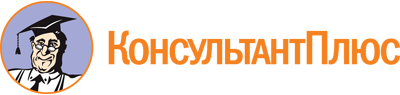 Приказ министерства социально-демографической и семейной политики Самарской области от 23.01.2015 N 22
(ред. от 11.02.2020)
"Об отдельных вопросах оценки индивидуальной нуждаемости граждан в предоставлении отдельных форм социального обслуживания"Документ предоставлен КонсультантПлюс

www.consultant.ru

Дата сохранения: 21.12.2020
 Список изменяющих документов(в ред. Приказов министерства социально-демографической и семейной политикиСамарской области от 19.01.2017 N 20, от 11.02.2020 N 50)Список изменяющих документов(в ред. Приказа министерства социально-демографической и семейной политикиСамарской области от 19.01.2017 N 20)N п/пКритерийХарактеристикаБаллы1Прием пищиПриготовление к приему пищи и прием пищи осуществляет самостоятельно, пользуется посудой, столовыми и бытовыми приборами без затруднений101Прием пищиПриготовление к приему пищи и прием пищи осуществляет самостоятельно, но за более длительное время91Прием пищиПриготовление к приему пищи и прием пищи осуществляет самостоятельно с применением специальной посуды и технических средств реабилитации (ТСР)81Прием пищиПриготовление к приему пищи и прием пищи осуществляет самостоятельно или при помощи ТСР с трудом71Прием пищиПринимает пищу самостоятельно или при помощи ТСР, но не может подготовиться к приему пищи (положить еду в тарелку или налить жидкость в стакан и т.д.)61Прием пищиПри приготовлении к приему пищи и при приеме пищи нуждается в наблюдении или незначительной посторонней помощи, например, при разрезании продуктов, приготовлении бутербродов (до 25% действий или времени приема пищи)51Прием пищиПри приеме пищи необходимо постоянное наблюдение или частичная помощь (до 50% действий или времени приема пищи)31Прием пищиПри приеме пищи нуждается в значительном объеме помощи11Прием пищиСамостоятельный прием пищи невозможен02КупаниеПринимает ванну или душ, купается в частной бане самостоятельно без затруднений52КупаниеПринимает ванну или душ, купается в частной бане самостоятельно с трудом42КупаниеПри приеме ванны или душа, купании в частной бане нуждается в наблюдении и незначительной помощи, например, при выходе из ванны или душа, при раздевании (до 25% действий или времени)32КупаниеПри приеме ванны или душа, купании в частной бане нуждается в посторонней помощи (до 50% действий или времени)22КупаниеНуждается в значительном объеме постоянной помощи при приеме ванны или душа, купании в частной бане12КупаниеКупание осуществляется только с посторонней помощью в пределах кровати, в том числе с помощью ванны, простыни03Персональный туалет (умывание лица, причесывание, чистка зубов, бритье, манипуляции с зубными протезами)Самостоятельно без затруднений53Персональный туалет (умывание лица, причесывание, чистка зубов, бритье, манипуляции с зубными протезами)Самостоятельно с трудом43Персональный туалет (умывание лица, причесывание, чистка зубов, бритье, манипуляции с зубными протезами)Нуждается в наблюдении и незначительной помощи (до 25% действий или времени)33Персональный туалет (умывание лица, причесывание, чистка зубов, бритье, манипуляции с зубными протезами)Нуждается в посторонней помощи (до 50% действий или времени)23Персональный туалет (умывание лица, причесывание, чистка зубов, бритье, манипуляции с зубными протезами)Нуждается в значительном объеме посторонней помощи13Персональный туалет (умывание лица, причесывание, чистка зубов, бритье, манипуляции с зубными протезами)Самостоятельно не может04Одевание и обуваниеОдевается и обувается самостоятельно без затруднений104Одевание и обуваниеОдевается и обувается самостоятельно с применением ТСР без затруднений94Одевание и обуваниеОдевается и обувается самостоятельно или с применением ТСР медленно84Одевание и обуваниеОдевается и обувается самостоятельно или с применением ТСР с трудом74Одевание и обуваниеПри одевании и обувании нуждается в наблюдении или незначительной помощи, например, при застегивании пуговиц, завязывании шнурков (до 25% действий или времени, затраченного на одевание)54Одевание и обуваниеПри одевании и обувании нуждается в посторонней помощи (до 50% действий или времени, затраченного на одевание)34Одевание и обуваниеПри одевании и обувании нуждается в значительном объеме посторонней помощи14Одевание и обуваниеСамостоятельно одеваться и обуваться не может05Контроль дефекацииПолностью контролирует, при необходимости может использовать клизму или свечи без посторонней помощи105Контроль дефекацииИмеется функционирующая колостома, за которой ухаживает самостоятельно с применением калоприемника85Контроль дефекацииСлучайные инциденты не чаще 1 раза в неделю либо требуется помощь при использовании клизмы и свеч (не чаще 1 раза в неделю)55Контроль дефекацииПериодически (2 - 3 раза в неделю) не контролирует дефекацию или нуждается в применении клизмы, которую ставит ухаживающее лицо, либо имеется функционирующая колостома, за которой может ухаживать с частичной посторонней помощью с применением калоприемника25Контроль дефекацииПрактически не контролирует (нарушения более 3-х раз в неделю), за колостомой ухаживать самостоятельно не может15Контроль дефекацииПостоянно не контролирует или нуждается в применении клизмы или в уходе за колостомой, осуществляемом ухаживающим лицом06Контроль мочеиспусканияПолностью контролирует без посторонней помощи106Контроль мочеиспусканияСамостоятельное управление уростомой с применением мочеприемника и других специальных средств или случаи самостоятельного управления катетером86Контроль мочеиспусканияСлучайные инциденты не чаще 1 раза в сутки56Контроль мочеиспусканияПериодически (2 - 3 раза в сутки) не контролирует мочеиспускание, либо имеется функционирующая уростома, за которой может ухаживать с частичной посторонней помощью с применением уроприемника26Контроль мочеиспусканияПрактически не контролирует (нарушения более 3-х раз в неделю), за уростомой ухаживать самостоятельно не может, использование памперсов16Контроль мочеиспусканияПостоянно не контролирует или нуждается в использовании катетера, которым не может управлять самостоятельно, постоянное использование памперсов или отказ от их использования (вследствие психических нарушений или других причин)07Посещение туалетаПосещает туалет самостоятельно без затруднений107Посещение туалетаОсуществляет туалет самостоятельно с применением ТСР97Посещение туалетаПосещает туалет самостоятельно или осуществляет туалет с использованием кресла-туалета, ТСР с трудом без посторонней помощи77Посещение туалетаПри посещении и использовании туалета, применении кресла-туалета нуждается в незначительной посторонней помощи и наблюдении, например, для сохранения равновесия при одевании и раздевании и других действиях57Посещение туалетаПри посещении и использовании туалета, применении кресла-туалета нуждается в значительной посторонней помощи37Посещение туалетаПри посещении туалета, использовании кресла-туалета нуждается в постоянной посторонней помощи27Посещение туалетаТуалет осуществляется только при использовании специальных средств непосредственно в постели (ночное судно, утка, памперсы)08Вставание и переход с кроватиПереходит самостоятельно без затруднений158Вставание и переход с кроватиПереходит при помощи вспомогательных технических средств реабилитации без затруднений128Вставание и переход с кроватиНуждается при переходе в наблюдении (или минимальной помощи)108Вставание и переход с кроватиПереходит самостоятельно или при помощи ТСР с трудом78Вставание и переход с кроватиМожет самостоятельно сидеть в постели, при переходе необходима частичная посторонняя помощь58Вставание и переход с кроватиМожет сидеть, однако переход осуществляется при постоянной посторонней помощи38Вставание и переход с кроватиМожет садиться и сидеть только при поддержке, переход может быть осуществлен только с посторонней помощью18Вставание и переход с кроватиНе способен сидеть и встать с постели даже с посторонней помощью09ПередвижениеМожет без посторонней помощи передвигаться на расстояния более 500 метров. Способен ходить по дому без посторонней помощи159ПередвижениеМожет без посторонней помощи самостоятельно передвигаться на расстояния более 500 метров с применением ТСР. Способен ходить по дому без посторонней помощи149ПередвижениеМожет без посторонней помощи самостоятельно передвигаться на расстояния более 500 метров с применением ТСР в медленном темпе с трудом. Способен ходить по дому без посторонней помощи119ПередвижениеМожет передвигаться с посторонней помощью в пределах 500 метров. Способен ходить по дому без посторонней помощи109ПередвижениеМожет самостоятельно пройти до 100 метров или передвигается с помощью кресла-коляски. Передвигается по квартире медленно с периодами отдыха59ПередвижениеМожет пройти до 100 метров с применением технических средств реабилитации. По квартире передвигается с трудом39ПередвижениеМожет пройти до 100 метров только с посторонней помощью. По квартире передвигается с посторонней помощью29ПередвижениеНе может самостоятельно двигаться на расстояние более 50 метров или не способен к передвижению010Подъем по лестницеМожет подниматься самостоятельно1010Подъем по лестницеПоднимается самостоятельно с помощью технических средств реабилитации910Подъем по лестницеДля самостоятельного (или с помощью технических средств реабилитации) подъема по лестнице требуются значительные затраты времени710Подъем по лестницеНуждается в незначительной посторонней помощи (или наблюдении)510Подъем по лестницеПодъем по лестнице возможен только с посторонней помощью210Подъем по лестницеНе в состоянии подниматься по лестнице самостоятельно даже с посторонней помощью0Сумма балловN п/пКритерийХарактеристикаБаллы1Использование телефонаМожет пользоваться самостоятельно31Использование телефонаМожет пользоваться только специально оборудованным телефоном (например, слабослышащие или слабовидящие)2,51Использование телефонаМожет пользоваться с небольшой помощью или набирая только хорошо знакомые номера21Использование телефонаМожет говорить по телефону, если посторонний человек наберет необходимый номер1,51Использование телефонаНе может пользоваться телефоном12Передвижение на дальние расстояния (куда проблематично дойти пешком)Может передвигаться самостоятельно, в том числе на общественном транспорте или на такси. Планирует поездки самостоятельно32Передвижение на дальние расстояния (куда проблематично дойти пешком)Может передвигаться самостоятельно, в том числе на общественном транспорте или на такси после подробных вербальных инструкций2,52Передвижение на дальние расстояния (куда проблематично дойти пешком)Может передвигаться с незначительной помощью самостоятельно на общественном транспорте или на такси22Передвижение на дальние расстояния (куда проблематично дойти пешком)Может передвигаться только с постоянным сопровождением на общественном транспорте или на такси1,52Передвижение на дальние расстояния (куда проблематично дойти пешком)Не передвигается13Мелкие покупки в магазинеМожет делать покупки самостоятельно33Мелкие покупки в магазинеМожет делать покупки с незначительной помощью23Мелкие покупки в магазинеДелает покупки при условии посторонней помощи и сопровождения1,53Мелкие покупки в магазинеНе в состоянии делать покупки14Приготовление пищиМожет готовить самостоятельно34Приготовление пищиМожет готовить из полуфабрикатов2,54Приготовление пищиМожет готовить с незначительной помощью24Приготовление пищиМожет только разогревать пищу1,54Приготовление пищиГотовить не в состоянии15Ведение домашнего хозяйстваМожет вести самостоятельно35Ведение домашнего хозяйстваМожет вести самостоятельно нетрудоемкие виды работ2,55Ведение домашнего хозяйстваМожет вести с незначительной помощью25Ведение домашнего хозяйстваПосторонняя помощь требуется при выполнении более половины работ1,55Ведение домашнего хозяйстваДомашнее хозяйство вести не в состоянии16Досуг, в том числе рукоделиеДосугом может заниматься самостоятельно36Досуг, в том числе рукоделиеМожет заниматься некоторыми видами досуга самостоятельно2,56Досуг, в том числе рукоделиеС незначительной помощью26Досуг, в том числе рукоделиеЗанимать свой досуг не в состоянии17СтиркаМожет стирать самостоятельно37СтиркаМожет стирать самостоятельно только при помощи стиральной машины2,57СтиркаС незначительной помощью (например, при развешивании белья)27СтиркаТребуется посторонняя помощь значительного объема1,57СтиркаЗаниматься стиркой не в состоянии18Прием медикаментовМожет принимать лекарства самостоятельно (в правильной дозировке и в соответствующее время)38Прием медикаментовС незначительной помощью (если посторонний определяет точную дозу и напоминает о приеме лекарств)28Прием медикаментовМожет принимать лекарства самостоятельно, если посторонний постоянно контролирует их прием1,58Прием медикаментовСамостоятельно принимать лекарства не в состоянии19Использование личных финансовРаспоряжается самостоятельно39Использование личных финансовРаспоряжается с незначительной посторонней помощью29Использование личных финансовРаспоряжается текущими тратами самостоятельно, но месячный бюджет распределить не в состоянии1,59Использование личных финансовРаспоряжаться деньгами не в состоянии1Сумма балловСумма баллов по по основным рангам шкал Бартела и ЛаутонаСтепеньХарактеристика степеней индивидуальной нуждаемости127 баллов0В посторонней помощи не нуждается100 - 126 баллов1Основные виды элементарной деятельности (питание, пользование посудой и бытовыми приборами, умывание, одевание, обувание, контроль за актом дефекации и мочеиспускания, принятие ванны, душа, пользование туалетом) выполняет самостоятельно в полном объеме.Основные виды сложной деятельности (использование транспорта, телефона, приготовление пищи, прием лекарств, распоряжение личными финансами, осуществление покупок в магазинах и получение услуг в организациях района проживания, ведение домашнего хозяйства, стирка, занятия рукоделием) выполняет самостоятельно в полном объеме.Передвигается вне дома и двора без удаления на значительные расстояния. Пользуется транспортом. Имеет сложности при подъеме по крутой лестнице.Может нуждаться в посторонней помощи при осуществлении покупок или получении услуг в организациях вне района проживания.Незначительная зависимость от посторонней помощи. В силу имеющихся факторов риска может нуждаться в небольшом объеме постороннего вмешательства и ухода (частичной посторонней поддержки требует выполнение гражданином менее 10% простых и сложных действий)88 - 99 баллов2Основные виды элементарной деятельности (питание, пользование посудой и бытовыми приборами, умывание, одевание, обувание, контроль за актом дефекации и мочеиспускания, пользование туалетом) выполняет самостоятельно в полном объеме.Основные виды сложной деятельности (использование транспорта, телефона, приготовление пищи, прием лекарств, распоряжение личными финансами) выполняет самостоятельно в полном объеме.Передвигается в пределах двора дома и на небольшие расстояния. Пользуется транспортом. Имеет сложности при подъеме по лестнице.Ванну или душ принимает самостоятельно, может периодически нуждаться в посторонней помощи (присутствие постороннего лица для предотвращения травм).Может нуждаться в незначительной помощи при ведении домашнего хозяйства, в частичной помощи при стирке, занятиях рукоделием, в осуществлении покупок или получении услуг в организациях, которые находятся вдали от места проживания.Умеренно выраженная зависимость от посторонней помощи. Может нуждаться в умеренном объеме постороннего вмешательства и ухода, в том числе в силу имеющихся ограничений жизнедеятельности, условий проживания и факторов риска (частичной посторонней поддержки может требовать выполнение клиентом до 20% простых и сложных действий)76 - 87 баллов3Основные виды элементарной деятельности (питание, пользование посудой и бытовыми приборами, умывание, контроль за актом дефекации и мочеиспускания, пользование туалетом) выполняет самостоятельно в полном объеме.Виды сложной деятельности (использование телефона, прием лекарств, распоряжение личными финансами) выполняет самостоятельно в полном объеме.Передвижения в основном ограничены квартирой. Может передвигаться на небольшие расстояния самостоятельно или с сопровождением пешком или на транспорте.Может иметь значительные сложности при подъеме по лестнице или не в состоянии самостоятельно подниматься по лестнице без посторонней помощи.При купании в ванне или душе может нуждаться в частичной посторонней помощи.Может нуждаться в незначительной помощи при одевании и обувании, при приготовлении пищи, ведении домашнего хозяйства, в частичной помощи при стирке, осуществлении покупок в магазинах и предоставлении услуг организациями, находящимися вдали от места проживания.Умеренно выраженная зависимость от посторонней помощи. Может нуждаться в умеренном объеме постороннего вмешательства и ухода, в том числе в силу имеющихся ограничений жизнедеятельности, условий проживания и факторов риска (частичной и полной посторонней поддержки и ухода требует выполнение гражданином до 40% простых и сложных действий)63 - 75 баллов4Основные виды элементарной деятельности (пользование посудой и бытовыми приборами, умывание, контроль за актом дефекации и мочеиспускания, пользование туалетом) выполняет самостоятельно в полном объеме.Некоторые виды сложной деятельности (использование телефона, распоряжение личными финансами, прием медикаментов) выполняет самостоятельно в полном объеме.Передвижения ограничены квартирой. В редких случаях может передвигаться на незначительные расстоянии с сопровождением пешком или на транспорте.Не в состоянии подниматься по лестнице без посторонней помощи.Может нуждаться в частичной посторонней помощи при одевании и обувании, при приеме и приготовлении пищи, при ведении домашнего хозяйства, при купании в ванной или душе, при стирке.Нуждается в осуществлении покупок в магазинах и предоставлении услуг организациями.Имеет выраженную зависимость от постороннего вмешательства и ухода, в том числе в силу имеющихся ограничений жизнедеятельности, условий проживания и факторов риска (частичной и полной посторонней поддержки и ухода требует выполнение гражданином до 50% простых и сложных действий)54 - 62 баллов5Основные виды элементарной деятельности (пользование посудой и бытовыми приборами, умывание, контроль за актом мочеиспускания и дефекации, пользование туалетом) выполняет самостоятельно в полном объеме.Некоторые виды сложной деятельности (использование телефона, распоряжение личными финансами, прием медикаментов) выполняет самостоятельно в полном объеме.Передвижения ограничены квартирой. В редких случаях может передвигаться на незначительные расстоянии с сопровождением пешком или на транспорте. Не в состоянии самостоятельно подниматься по лестнице.Может вести домашнее хозяйство небольшого объема при больших временных затратах. Стирка крупных вещей невозможна.При купании в ванной или душе, при одевании и обувании, при приеме и приготовлении пищи может нуждаться в частичной посторонней помощи.Нуждается в осуществлении покупок в магазинах и предоставлении услуг организациями.Имеет выраженную зависимость от постороннего вмешательства и ухода, в том числе в силу имеющихся ограничений жизнедеятельности, условий проживания и факторов риска (частичной и полной посторонней поддержки и ухода требует выполнение гражданином до 90% простых и сложных действий)43 - 53 балла6Прием пищи, умывание, причесывание, чистка зубов, обувание и одевание возможно с частичной посторонней помощью. Может частично контролировать мочеиспускание и акт дефекации.Передвижение в основном ограничено комнатой. В редких случаях может выходить во двор с сопровождением.Принимает ванну или душ с посторонней помощью. Пользуется туалетом с посторонней помощью (нуждается в помощи при сохранении равновесия, одевании, раздевании).Основные виды домашнего хозяйства вести не в состоянии. Возможно приготовление простейших блюд, стирка небольших вещей.Нуждается в осуществлении покупок в магазинах и предоставлении услуг организациями.Может пользоваться телефоном.Принимает медикаменты самостоятельно или с незначительной помощью. Может распоряжаться личными финансами.Имеет выраженную зависимость от постороннего вмешательства и ухода, в том числе в силу имеющихся ограничений жизнедеятельности, условий проживания и факторов риска (частичной и полной посторонней поддержки и ухода требует выполнение гражданином до 100% простых и сложных действий, из них 60% и более требуют частичной посторонней помощи)32 - 42 балла7Прием пищи, принятие ванны или душа, умывание, причесывание, чистка зубов, бритье, обувание, одевание возможно с посторонней помощью.Пользуется туалетом с посторонней помощью (нуждается в помощи при сохранении равновесия, одевании, раздевании).Передвижение ограничено комнатой. При переходе с кровати на стул иногда нуждается в минимальной помощи или наблюдении.Ведение домашнего хозяйства, приготовление простейших блюд, стирка невозможны.Самостоятельный прием медикаментов вызывает затруднение. Распоряжаться личными финансами часто не в состоянии.Может пользоваться телефоном с небольшой помощью.Имеет полную зависимость от постороннего вмешательства и ухода, в том числе в силу имеющихся ограничений жизнедеятельности, условий проживания и факторов риска (частичной и полной посторонней поддержки и ухода требует выполнение гражданином до 100% простых и сложных действий, из них около 50% требуют частичной посторонней помощи)25 - 31 балл8Принимает ванну или душ, умывается, причесывается, чистит зубы, бреется, одевается, обувается с посторонней помощью. При приеме пищи нуждается в частичной помощи. Акт дефекации и мочеиспускание может контролировать полностью или частично.Передвижение ограничено кроватью и околокроватным пространством.Переход с кровати на стул может требовать частичной посторонней помощи. Пользоваться туалетом может самостоятельно или с посторонней помощью (кресло-туалет около кровати или судно).Использует телефон или имеет затруднения при его использовании.Самостоятельное приготовление пищи, ведение домашнего хозяйства, стирка, рукоделие невозможны. Самостоятельно принимать медикаменты и распоряжаться личными финансами не в состоянии.Отмечается полная зависимость от посторонних лиц. Частичная зависимость составляет менее 50% случаев выполнения простых и сложных действий, обусловленная состоянием здоровья и возможностями передвижения12 - 24 балла9Постоянно находится в постели. Переход с кровати на стул требует посторонней помощи.Может осуществлять активные движение в пределах кровати. Может самостоятельно сидеть. Садится самостоятельно или с незначительной помощью. Контролирует акты дефекации и мочеиспускания частично или полностью. Пользуется судном или креслом-туалетом.Отмечается полная зависимость от посторонних лиц0 - 11 баллов10Постоянно находится в постели. Все передвижения осуществляются только с посторонней помощью. Питание, умывание, купание, одевание только при посторонней помощи. Не садится самостоятельно и не может сидеть. Не контролирует акты дефекации и мочеиспускания. Необходим постоянный уход в течение суток.Отмечается полная зависимость от посторонних лицСтепеньМаксимальное кол-во услуг, рекомендуемое для оказания в неделюМаксимальное кол-во услуг, рекомендуемое для оказания в месяцМаксимальное время, рекомендуемое для оказания услуг в неделюМаксимальное время, рекомендуемое для оказания услуг в месяц11 услугадо 5 услугдо 60 мин (1 час)до 250 мин (4,16 часа)2до 2 услугдо 10 услугдо 120 мин (2 часа)до 500 мин (8,33 часа)3до 3 услугдо 15 услугдо 180 мин (3 часа)до 750 мин (12,5 часа)4до 4 - 5 услугдо 21 услугидо 240 мин (4 часа)до 1000 мин (16,6 часа)5до 6 - 7 услугдо 30 услугдо 360 мин (6 часов)до 1500 мин (25 часов)6до 8 - 9 услугдо 38 услугдо 600 мин (10 часов)до 2500 мин (41,6 часа)7до 10 - 12 услугдо 50 услугдо 900 минут (15 часов)до 3750 мин (62,5 часа)8до 15 услугдо 62 услугдо 1200 мин (20 часов)до 5000 мин (83,3 часа)9до 18до 75 услугдо 1500 мин (25 часов)до 6240 мин (104 часа)10до 20 и болеедо 85 услуг и болеедо 2100 мин (35 часов)до 8736 минут (145,6 часа)N п/п, шифр социальной услугиНаименование социальной услугиСтепень нуждаемостиОбъем социальной услуги - единица измеренияПериодичность предоставления социальной услугиКраткое описание социальной услугиВремя, рекомендуемое для однократного оказания услуги (минуты, средний показатель) <*>1Социально-бытовые услуги:Социально-бытовые услуги:Социально-бытовые услуги:Социально-бытовые услуги:Социально-бытовые услуги:Социально-бытовые услуги:1.1Покупка за счет средств получателя социальных услуг и доставка продуктов питания2 - 31 услуга(до 7 кг)1 услуга в неделюПосещение магазинов, рынков в районе проживания получателя социальной услуги, покупка и доставка продуктов питания получателю социальных услуг601.1Покупка за счет средств получателя социальных услуг и доставка продуктов питания4 - 51 услуга(до 7 кг)2 услуги в неделюПосещение магазинов, рынков в районе проживания получателя социальной услуги, покупка и доставка продуктов питания получателю социальных услуг1.1Покупка за счет средств получателя социальных услуг и доставка продуктов питания6 - 101 услуга(до 7 кг)3 услуги в неделюПосещение магазинов, рынков в районе проживания получателя социальной услуги, покупка и доставка продуктов питания получателю социальных услуг1.2Покупка за счет средств получателя социальных услуг и доставка горячих обедов5 - 101 услуга(до 7 кг)2 услуги в неделюПосещение учреждений общественного питания в районе проживания получателя социальной услуги и доставка горячих обедов601.3Помощь в приготовлении пищи7 - 101 услуга(1 блюдо)3 услуги в неделюМытье, чистка, нарезка продуктов, уборка отходов и рабочих поверхностей, мытье посуды, используемой при подготовке продуктов питания151.4Приготовление пищи7 - 101 услуга(1 блюдо)3 услуги в неделюПриготовление пищи, включая мытье, чистку, нарезку продуктов, уборку отходов и рабочих поверхностей, мытье посуды, используемой при приготовление пищи751.5Помощь в приеме пищи (кормление)8 - 101 услуга(однократный прием пищи)3 услуги в неделюРазогрев пищи, подготовка получателя социальных услуг к приему пищи, кормления, уборка остатков пищи601.6Покупка за счет средств получателя социальных услуг и доставка промышленных товаров первой необходимости, средств санитарии и гигиены, средств ухода2 - 31 услуга(до 7 кг)1 услуга в месяцПосещение магазинов, рынков в районе проживания получателя социальной услуги, приобретение и доставка непродовольственных товаров601.6Покупка за счет средств получателя социальных услуг и доставка промышленных товаров первой необходимости, средств санитарии и гигиены, средств ухода4 - 101 услуга(до 7 кг)2 услуги в неделюПосещение магазинов, рынков в районе проживания получателя социальной услуги, приобретение и доставка непродовольственных товаров601.7Покупка за счет средств получателя социальных услуг и доставка лекарственных средств, отпускаемых в аптеке без рецепта врача3 - 101 услуга2 услуги в месяцПосещение аптек в районе проживания получателя социальной услуги, доставка лекарственных препаратов601.8Покупка за счет средств получателя социальных услуг топлива (в жилых помещениях без центрального отопления и (или) водоснабжения), топка печей, обеспечение водой1.8.1Покупка за счет средств получателя социальных услуг топлива (в жилых помещениях без центрального отопления и (или) водоснабжения)3 - 101 услуга1 услуга в годПосещение соответствующих организаций, оформление документов, оплата за счет средств получателя социальных услуг счетов, обеспечение контроля за доставкой топлива1201.8.2Топка печей5 - 101 услуга2 услуги в неделюДоставка топлива (до 7 кг) от места его хранения получателем социальных услуг к печи, чистка печи от золы, розжиг дров, угля, контроль за безопасностью горения601.8.3Обеспечение водой1 - 21 услуга(до 20 литров)1 услуга в неделюДоставка воды из источника водоснабжения (колонки, колодца, родника и т.п.) в данном населенном пункте301.8.3Обеспечение водой3 - 61 услуга(до 20 литров)2 услуги в неделюДоставка воды из источника водоснабжения (колонки, колодца, родника и т.п.) в данном населенном пункте1.8.3Обеспечение водой7 - 101 услуга(до 20 литров)3 услуги в неделюДоставка воды из источника водоснабжения (колонки, колодца, родника и т.п.) в данном населенном пункте1.9Сдача за счет средств получателя социальных услуг его вещей в стирку, химчистку, ремонт, обратная их доставка5 - 71 услуга(до 7 кг)1 услуга в месяцДоставка вещей в соответствующие организации, расположенные в районе проживания получателя социальной услуги, и обратная доставка651.9Сдача за счет средств получателя социальных услуг его вещей в стирку, химчистку, ремонт, обратная их доставка8 - 101 услугадо 7 кг2 услуги в месяцДоставка вещей в соответствующие организации, расположенные в районе проживания получателя социальной услуги, и обратная доставка1.10Организация помощи в проведении ремонта жилых помещений1 - 101 услуга1 услуга в годОрганизация устранения неисправностей и ремонта жилых помещений (вызов на дом сантехника, электрика и других необходимых работников, осуществление поиска исполнителей и организация с ними договора подряда)801.11Подготовка жилого помещения к уборке и (или) уборка жилого помещения4 - 101 услуга(до 40 кв. м)3 услуги в месяцОказание помощи в подготовке жилого помещения к уборке (поднять стулья, освободить подоконники и иные поверхности от вещей для проведения получателем социальных услуг самостоятельной уборки) и (или) чистка загрязненных поверхностей предметов мебели, чистка пылесосом ковров, паласов, мытье полов35 мин. - подготовка помещения;2 мин. кв. м - чистка пылесосом;3 мин. кв. м - влажная уборка1.12Оплата за счет средств получателя социальных услуг жилищно-коммунальных услуг и услуг связи3 - 101 услуга1 услуга в месяц по каждому виду платежаЗаполнение квитанций, оплата услуг за счет средств получателя социальных услуг через кредитные организации, организации ЖКХ, почту, расчетно-кассовые центры601.13Покупка за счет средств получателя социальных услуг и доставка на дом книг, журналов, газет5 - 101 услуга1 услуга в неделюПриобретение за счет средств получателя социальных услуг, доставка на дом, заполнение квитанций на подписку351.14Помощь в написании, оформлении и прочтении писем, другой корреспонденции5 - 101 услуга1 раз в месяцНаписание письма, приобретение конвертов и марок, заполнение адреса, посещение отделения связи с целью отправки корреспонденции (по мере необходимости)351.15Сопровождение вне дома, в том числе к врачу4 - 101 услуга1 услуга в месяцСопровождение получателя социальных услуг при посещении им предприятий торговли, коммунально-бытового обслуживания, связи, учреждений культуры, а также учреждений здравоохранения, иных организаций, в том числе религиозных1201.16Предоставление гигиенических услуг лицам, не способным по состоянию здоровья самостоятельно выполнять их:1.16.1купание в душе, бане или ванне7 - 81 услуга2 услуги в месяцКупание получателя социальных услуг в домашних условиях с использованием инвентаря и средств гигиены получателя социальных услуг, уборка инвентаря801.16.2обтирание, обмывание8 - 101 услуга2 услуги в неделюОбмывание, обтирание получателя социальных услуг с использованием средств гигиены получателя социальных услуг, подготовка и уборка инвентаря301.16.3мытье головы9 - 101 услуга2 услуги в месяцМытье головы с использованием средств гигиены получателя социальных услуг, подготовка и уборка инвентаря301.16.4стрижка волос (не модельная)5 - 101 услуга1 услуга в месяцСтрижка волос, подметание полов по окончании стрижки, обработка инструментария получателя социальных услуг401.16.5смена нательного белья8 - 101 услуга3 услуги в месяцЗамена загрязненного нательного белья на чистое, складирование грязного белья в отведенное место201.16.6смена постельного белья8 - 101 услуга3 услуги в месяцЗамена загрязненного постельного белья на чистое, складирование грязного белья в отведенное место201.16.7смена подгузников бумажных для взрослых8 - 101 услуга5 услуг в неделюЗамена подгузника, обработка кожных покровов201.16.8постановка (вынос) судна, его обработка с применением моющих, дезинфицирующих средств9 - 101 услуга5 услуг в неделюПодача судна, вынос судна с последующей обработкой с использованием моющих средств получателя социальных услуг201.16.9вынос мусора, ведра с нечистотами3 - 101 услуга3 услуги в неделюВынос емкости с мусором до 7 кг до места общественного складирования мусора (мусоропровод, контейнеры, машины - сборщики мусора), вынос ведра с нечистотами из дома (квартиры) с ч/у до соответствующих отведенных мест общественного пользования152Социально-медицинские услугиСоциально-медицинские услугиСоциально-медицинские услугиСоциально-медицинские услугиСоциально-медицинские услугиСоциально-медицинские услуги2.1Выполнение процедур, связанных с сохранением здоровья получателей социальных услуг (измерение температуры тела, контроль за приемом лекарств и др.)7 - 101 услугав дни планового посещенияИзмерение температуры тела, контроль за приемом лекарственных препаратов, подготовка лекарств152.2Систематическое наблюдение за получателями социальных услуг для выявления отклонений в состоянии их здоровья6 - 101 услугав дни планового посещенияОпрос получателя социальных услуг о самочувствии52.3Консультирование по социально-медицинским вопросам (поддержания и сохранения здоровья получателей социальных услуг, проведения оздоровительных мероприятий, наблюдения за получателями социальных услуг для выявления отклонений в состоянии их здоровья)3 - 101 услуга1 услуга в месяцБеседа с получателем социальных услуг по социально-медицинским вопросам102.4Оказание первой доврачебной помощи получателю социальных услуг при угрожающих состояниях1 - 101 услугаПо мере необходимостиОказание доврачебной помощи, вызов медицинской "скорой помощи"В минимально короткое время2.5Организация обеспечения по заключению врачей лекарственными средствами и изделиями медицинского назначения, в том числе покупка за счет средств получателей социальных услуг5 - 101 услуга2 услуги в месяцПосещение медицинских организаций, выписка льготного рецепта, получение (приобретение за счет средств получателя социальных услуг) в аптеках лекарственных препаратов и изделий медицинского назначения и доставка на дом1002.6Помощь в организации госпитализации и (или) сопровождение нуждающихся в посторонней помощи в стационарные медицинские организации7 - 101 услуга1 услуга по запросу получателя социальных услугОформление документов для госпитализации получателя социальных услуг, осуществление сопровождения в стационарные медицинские организации для госпитализации и посещение его в этих организациях1003Социально-психологические услугиСоциально-психологические услугиСоциально-психологические услугиСоциально-психологические услугиСоциально-психологические услугиСоциально-психологические услуги3.1Психологическая помощь и поддержка2 - 101 услуга1 услуга в месяцВыявление необходимости получения психологической помощи и осуществление сопровождения к специалисту-психологу или организация выхода на дом специалиста-психолога603.2Социально-психологический патронаж2 - 101 услугапо мере необходимостиПроведение бесед, направленных на формирование у получателя социальных услуг комфортного психического состояния, поддержания жизненного тонуса, мотивацию его к активности104Социально-педагогические услугиСоциально-педагогические услугиСоциально-педагогические услугиСоциально-педагогические услугиСоциально-педагогические услугиСоциально-педагогические услуги4.1Обучение родственников практическим навыкам общего ухода за тяжелобольными получателями социальных услуг8 - 101 услуга1 услуга в месяцКонсультирование родственников получателя социальных услуг и обучение практическим навыкам общего ухода за тяжелобольным получателем социальных услуг305Социально-трудовые услугиСоциально-трудовые услугиСоциально-трудовые услугиСоциально-трудовые услугиСоциально-трудовые услугиСоциально-трудовые услуги5.1Организация проведения мероприятий по использованию остаточных трудовых возможностей1 - 51 услуга1 раз в годВзаимодействие с различными организациями605.2Оказание помощи в трудоустройстве1 - 51 услуга1 раз в годВзаимодействие с различными организациями605.3Организация помощи в получении образования и (или) профессии в соответствии со способностями получателя социальных услуг1 - 41 услуга1 раз в годВзаимодействие с различными организациями605.4Организация досуга1 - 51 услуга2 раза в годСодействие в посещении кино, театров, выставок и других культурных мероприятий: приобретение за счет получателя социальных услуг билетов, по его просьбе информирование о предстоящих культурных мероприятиях606Социально-правовые услугиСоциально-правовые услугиСоциально-правовые услугиСоциально-правовые услугиСоциально-правовые услугиСоциально-правовые услуги6.1Оказание помощи в оформлении и восстановлении документов2 - 101 услуга1 раз в годПомощь в заполнении документов, бланков, написание заявлений под диктовку получателя социальных услуг606.2Оказание помощи в получении юридических услуг1 - 101 услуга4 раза в годВзаимодействие с организациями в целях предоставления юридических услуг606.3Консультирование по вопросам, связанным с правом граждан на социальное обслуживание в государственной и негосударственной системах социальных служб и защиту своих интересов1 - 101 услуга4 раза в годИнформирование получателя социальных услуг о порядке получения социального обслуживания в государственной и негосударственной системах социальных служб и защите своих интересов106.4Организация консультирования по вопросам пенсионного обеспечения и предоставления других социальных выплат2 - 101 услуга1 услуга в год (по каждому виду запроса)Оформление необходимых документов для получения пенсий, пособий, компенсаций и других социальных выплат в соответствии с действующим законодательством607Услуги в целях повышения коммуникативного потенциала получателей социальных услуг, имеющих ограничения жизнедеятельностиУслуги в целях повышения коммуникативного потенциала получателей социальных услуг, имеющих ограничения жизнедеятельностиУслуги в целях повышения коммуникативного потенциала получателей социальных услуг, имеющих ограничения жизнедеятельностиУслуги в целях повышения коммуникативного потенциала получателей социальных услуг, имеющих ограничения жизнедеятельностиУслуги в целях повышения коммуникативного потенциала получателей социальных услуг, имеющих ограничения жизнедеятельностиУслуги в целях повышения коммуникативного потенциала получателей социальных услуг, имеющих ограничения жизнедеятельности7.1Обучение получателей социальных услуг пользованию средствами ухода и техническими средствами реабилитации4 - 101 услуга1 услуга в месяцОбучение получателя социальных услуг практическим навыкам пользования средствами ухода и техническими средствами реабилитации307.2Обучение навыкам самообслуживания, поведения в быту и общественных местах4 - 101 услуга1 услуга в месяцОбучение получателя социальных услуг практическим навыкам самообслуживания, правилам поведения в быту, в общественных местах207.3Оказание помощи в обучении навыкам компьютерной грамотности1 - 81 услуга1 услуга в годОрганизация обучения получателя социальных услуг компьютерной грамотности120Категория гражданинаСерия N, документаДата выдачиКем выданопенсионер по старостиинвалид (____ группа инвалидности и общая продолжительность инвалидности _________ лет)инвалид Великой Отечественной войныучастник Великой Отечественной войныинвалид боевых действийвдова участника Великой Отечественной войныветеран трудатруженик тылагражданин, подвергшийся воздействию радиации вследствие катастрофы на Чернобыльской АЭС ("Маяк", сбросов в реку Течу)гражданин, признанный пострадавшим от политических репрессий, реабилитированныйиностранный гражданинвынужденный переселенец, беженецлицо без определенного места жительствалицо, освобожденное из мест лишения свободы (указать время, прошедшее после освобождения)Иное (указать)Ф.И.О.Степень родства с заявителемДата рождения, дееспособность, трудоспособностьСоциальная категорияМесто работы (учебы)Наличие регистрации в данной квартире (доме)Ф.И.О.Степень родства с заявителемДата рождения, дееспособность, трудоспособностьСоциальный статус, место работы или учебыАдрес проживанияВиды поддержки, периодичностьN п/п, шифр социальной услугиНаименование согласованной социальной услуги по видам социальных услугОбъем социальной услуги - единица измеренияПериодичность предоставления согласованной социальной услуги (в неделю/в месяц)Список изменяющих документов(введено Приказом министерства социально-демографической и семейной политикиСамарской области от 11.02.2020 N 50)КонсультантПлюс: примечание.Нумерация пунктов дана в соответствии с официальным текстом документа.Фамилия Имя ОтчествоДата рождения1. Передвижение вне домаБаллы1. Выходит из дома без проблем02. Не выходит из дома зимой0,753. Выходит из дома, но не может сам нести сумки с покупками0,754. Выходит из дома только с сопровождающим15. Вообще не выходит из дома22. Уборка квартирыБаллы1. Убирает квартиру без труда02. Сам вытирает пыль, но нуждается в небольшой помощи при выполнении всей остальной уборки0,53. Сам вытирает пыль, но нуждается в значительной помощи при выполнении остальной уборки. Тяжелую уборку, например, мытье ванной, унитаза выполнять не может.14. Не в состоянии выполнять никаких работ по уборке дома23. СтиркаБаллы1. Не нуждается в помощи при стирке и/или самостоятельно пользуется машиной-автоматом, а также вынимает, развешивает и гладит02. В состоянии делать мелкую стирку вручную, но нуждается в помощи в более крупной стирке, отжимании или развешивании белья, глажке и/или в помощи при пользовании машиной-автоматом0.53. Нуждается в помощи при любой стирке14. Приготовление пищиБаллы1. Не нуждается в помощи при приготовлении горячей пищи02. Нуждается в частичной помощи в процессе приготовления пищи13. Необходима помощь во всем процессе приготовления пищи, а также мытье посуды после приготовления пищи25. Передвижение по домуБаллы1. Самостоятельно передвигается по дому02. Передвигается самостоятельно с помощью приспособления (трость, ходунок)03. Передвигается с помощью приспособления или без него и нуждается в посторонней помощи при ходьбе или вставании0,54. Передвигается с помощью инвалидной коляски. Способен сам сесть в коляску и передвигаться в ней по дому0,55. На кровати садится самостоятельно либо с небольшой помощью. Пользуется инвалидной коляской, но нуждается в помощи, чтобы пересесть в коляску и передвигаться в ней по дому16. Полностью зависим при передвижении и перемещении. Все дневное время проводит сидя в кровати, в кресле или кресле-коляске1,57. Полностью зависим при передвижении и перемещении. Лежачий1,56. Падения в течение последних трех месяцевБаллы1. Не падает02. Не падает, но ощущает тревогу по поводу возможных падений03. Падает, но может встать самостоятельно04. Иногда падает и не может встать без посторонней помощи (минимум три раза в последние три месяца)0,55. Падает, по крайней мере, раз в неделю и не может встать без посторонней помощи17. ОдеваниеБаллы1. Одевается без посторонней помощи02. Нуждается в небольшой помощи - в надевании носков, обуви, застегивании пуговиц0,53. Нуждается в значительной помощи при одевании (не может надеть белье, брюки, кофту или сорочку)18. Личная гигиенаБаллы1. Моется без посторонней помощи02. Требуется присутствие другого человека при купании (например, боится, что ему станет плохо в ванной, плохо ориентируется). Умывается самостоятельно0,53. Нуждается в небольшой помощи (в получении воды нужной температуры, мытье головы, ног), а также в бритье14. Нуждается в значительной помощи при выполнении некоторых действий (например, мытье интимных частей тела или спины). Нужна помощь при умывании, чистке зубов1,55. Необходимо полностью умывать и купать клиента в связи с нарушениями когнитивной функции и/или тяжелым физическим состоянием29. Прием пищи и прием лекарствБаллы1. Ест и пьет без посторонней помощи и не нуждается в помощи при принятии лекарств02. Ест и пьет без посторонней помощи, но нуждается в помощи для подачи и разогревания пищи и/или подачи порции лекарств0,53. Нуждается в подаче и частичной помощи при приеме пищи и/или питье и/или требуется помощь при подготовке порции лекарств и их приеме14. Нуждается в полном кормлении и соблюдении питьевого режима и необходим полный контроль над приемом лекарств в связи с нарушениями когнитивной функции и/или тяжелым физическим состоянием1,510. Мочеиспускание и дефекацияБаллы1. Контролирует или частично контролирует отправление естественных потребностей; самостоятельно пользуется туалетной комнатой02. Частично контролирует естественные потребности (возможно ночное недержание).Самостоятельно пользуется туалетной комнатой.Нуждается в незначительной помощи при использовании абсорбирующего белья0,53. Частично контролирует естественные потребности.Нуждается в помощи при использовании абсорбирующего белья и/или испытывает трудности при пользовании туалетной комнатой14. Частично контролирует естественные потребности.Не может поменять себе абсорбирующее белье.Не может пользоваться туалетной комнатой1,55. Контролирует мочеиспускание и дефекацию, но не может пользоваться туалетом, не может поменять абсорбирующее белье в связи с тяжелым физическим состоянием26. Не может пользоваться туалетом, не контролирует ни одно из отправлений (и мочеиспускание, и дефекацию), не может поменять абсорбирующее белье в связи с нарушениями когнитивной функции и/или тяжелым физическим состоянием и полностью зависит от посторонней помощи211. ПрисмотрБаллы1. Не опасен для себя и для окружающих, когда остается один. Может исполнять жизненно важные функции, например, пить02. Есть необходимость в частичном присмотре, когда остается один (для обеспечения исполнения клиентом различных жизненно важных функций) и/или можно оставить одного на несколько часов или ночь33. Опасен для себя и для окружающих, когда остается один, требуется постоянное присутствие постороннего человека612. СлухБаллы1. Хорошо слышит либо регулярно использует слуховой аппарат и не испытывает трудностей02. Плохо слышит (для прослушивания радио включает его на полную громкость), испытывает затруднения при коммуникации0,53. Глухой113. Наличие опасности в районе проживания или домеБаллы1. В доме и в районе проживания безопасно02. Существует опасность в доме и/или районе проживания. Есть физическая опасность, антисанитария, жестокое обращение - но возможна помощь0,53. Существует опасность в доме и/или районе проживания. Есть физическая опасность, антисанитария, жестокое обращение - помощь недоступна114. Наличие внешних ресурсовБаллы1. Получает достаточную социальную поддержку от семьи/родственников/друзей/соседей/религиозных или общественных организаций02. Получает ограниченную социальную поддержку со стороны семьи/родственников/друзей/соседей/религиозных или общественных организаций0,53. Нет поддержки со стороны семьи/родственников/друзей, есть только ограниченные социальные связи (например, соседи, общественные или религиозные организации)1Степень индивидуальной нуждаемости, баллыОписание группы уходаГруппа 00 - 3Люди, полностью сохранившие самостоятельность в действиях повседневной жизни, способность к самообслуживанию не снижена.Люди из данной категории способны самостоятельно себя обслуживать и поддерживать свой быт на необходимом уровне.К ним относятся лица, способные выполнять трудовые функции.Когнитивные функции у данной категории людей не нарушеныГруппа 13,25 - 4,5Чаще всего у людей из данной группы наблюдают небольшое снижение способности к самообслуживанию.Объединяет людей, нуждающихся в ограниченной помощи для соблюдения личной гигиены, приготовления пищи и проведения уборки.- Когнитивные функции не нарушены.- Самостоятельно используют абсорбирующее белье (урологические прокладки).- Самостоятельно передвигаются по дому.- Передвигаются вне дома и двора самостоятельно, но не могут нести сумки с тяжелыми покупками.- Необходима незначительная помощь в уборке труднодоступных мест.- Помощь в развешивании постиранного белья.- Необходима незначительная помощь для соблюдения личной гигиены (посторонняя помощь заключается в присутствии в квартире или пассивном наблюдении персонала для минимизации рисков травм).- Необходима незначительная помощь в выполнении сложных действий при приготовлении горячей пищиГруппа 24,75 - 6Способность к самообслуживанию умеренно снижена. Люди из данной группы, нуждающиеся в помощи в передвижении по дому, пользуются вспомогательными средствами реабилитации (ходунки, простые и 4-опорные трости).- Когнитивные функции не нарушены.- Самостоятельно используют абсорбирующее белье (прокладки и др.).- Возможно выполнение только частичной уборки в досягаемости руки человека.- Необходима физическая помощь в поддержании быта на приемлемом уровне.- Необходима частичная помощь в приготовлении пищи (содействие в приготовлении пищи).- Могут испытывать трудности при подъеме по лестнице или быть не в состоянии самостоятельно подниматься по лестнице без посторонней помощи.- Необходима помощь в передвижении вне дома на значительные расстояния (сопровождение пешком или на транспорте).- Возможна потребность в небольшой помощи при одевании и обувании.- Необходима частичная помощь при купанииГруппа 36,25 - 10,75Объединяет людей со значительным снижением способности к самообслуживанию вследствие нарушений здоровья, обусловленных заболеваниями, последствиями травм или врожденными дефектами.Когнитивные функции у данной категории людей чаще всего не нарушены или имеются умеренные когнитивные расстройства.Люди из данной группы нуждаются в помощи ежедневно для выполнения действий повседневной жизни.- Могут самостоятельно приготовить простейшие блюда, но необходима значительная помощь в выполнении сложных действий при приготовлении горячей пищи.- Принимают медикаменты самостоятельно или с незначительной помощью (иногда необходим контроль).- Могут частично контролировать мочеиспускание и акт дефекации. Необходима помощь при использовании абсорбирующего белья. Пользуются туалетом с посторонней помощью (нуждаются в помощи для сохранения равновесия, одевания, раздевания).- Одевание и обувание возможно с частичной посторонней помощью.- Необходима значительная помощь в уборке и стирке.- Необходима помощь в передвижении по дому (могут использовать реабилитационное оборудование - ходунки, кресло-коляску).- Необходимо сопровождение вне дома.- Нуждаются в осуществлении покупок в магазинах и предоставлении услуг организациями.- Нуждаются в помощи при купании и умывании (причесывание, чистка зубов, мытье труднодоступных мест)Группа 411 - 15,75У людей данной группы наблюдается очень сильное снижение способности к самообслуживанию и ведению домашнего хозяйства без посторонней помощи. Они нуждаются в помощи во многих видах деятельности повседневной жизни.В данную группу могут входить люди, чьи психические функции сильно нарушены, при этом они сохранили мобильность.И в том, и в другом случае степень зависимости человека от посторонней помощи приводит к выраженному ограничению одной из категорий жизнедеятельности либо их сочетанию.Часто нарушена способность ориентации во времени и в пространстве.Необходима значительная помощь в самообслуживании с использованием вспомогательных средств и (или) с помощью других лиц:одевание/купание/прием пищи/соблюдение питьевого режима/контроль приема лекарств/помощь в использовании абсорбирующего белья/передвижение по дому.Самостоятельно не могут приготовить пищу, вести домашнее хозяйство, стирать и развешивать белье.- Мобильность ограничена комнатой (кроватью и околокроватным пространством). Необходима помощь при переходе с кровати на стул. Пользуются инвалидной коляской, но нуждаются в помощи, чтобы сесть в коляску и/или передвигаться в ней по дому.- Акт дефекации и мочеиспускание могут контролировать полностью или частично. Пользоваться туалетом могут с посторонней помощью либо самостоятельно использовать кресло-туалет около кровати или судно.- Необходима значительная помощь при купании (умываются, причесываются, чистят зубы, бреются с посторонней помощью).- Одеваются, обуваются только с посторонней помощью.- Самостоятельно принимать медикаменты не в состоянии. Необходим контроль и подача лекарственных средств.- При приеме пищи нуждаются в частичной помощи (подаче)Группа 516 - 25У лиц из данной группы наблюдается полная утрата способности к самообслуживанию, и они полностью зависят от посторонней помощи.У людей, объединенных в эту группу, часто имеются выраженные когнитивные расстройства. Также они могут быть психически сохранны, но при этом нуждаются в паллиативной помощи и/или постоянном уходе и наблюдении другого человека вследствие общего тяжелого физического состояния, часто обусловленного декомпенсацией одного или нескольких хронических заболеваний.Питание, умывание, купание, одевание осуществляются ухаживающим лицом или под его контролем.Не контролируют акты дефекации и мочеиспускания или в редких случаях контролируют их частично.Степень функциональности соответствует 1 группе инвалидности со стойким, значительно выраженным расстройством функций организма.Необходим постоянный уход, направленный на поддержание жизнедеятельности и профилактику осложнений имеющихся хронических заболеваний и маломобильного образа жизниГруппа ухода012345Количество суммарных баллов по бланку типизация0 - 33,25 - 4,54,75 - 66,25 - 10,7511 - 15,7516 - 25Зависимость от посторонней помощиотсутствуетлегкаяумереннаясильнаяочень сильнаятотальнаяРекомендуемое количество часов в неделю на одного получателя036122028N п/пНаименование социальной услугиПериодичностьОбъем предоставления услугиОбъем предоставления услугиN п/пНаименование социальной услугиПериодичностькратность (раз)продолжительность (минут)1. Социально-бытовые услуги1. Социально-бытовые услуги1. Социально-бытовые услуги1. Социально-бытовые услуги1. Социально-бытовые услуги1.1.Покупка за счет средств получателя социальных услуг и доставка продуктов питанияЕженедельноС учетом группы ухода:1 группа - 1 раз;2 группа - 2 раза;3 - 5 группа - 3 раза551.2.Покупка за счет средств получателя социальных услуг и доставка горячих обедовЕженедельноС учетом группы ухода:2 - 5 группа - 2 раза601.3.Помощь в приготовлении пищиЕженедельноС учетом группы ухода:3 - 5 группа - 3 раза15 для приготовления одного блюда1.4.Приготовление пищиЕженедельноС учетом группы ухода:3 - 5 группа - 3 раза751.5.Помощь в приеме пищи (кормление)ЕженедельноС учетом группы ухода:4 - 5 группа - 3 раза601.6.Покупка за счет средств получателя социальных услуг и доставка промышленных товаров первой необходимости, средств санитарии и гигиены, средств уходаС учетом группы ухода:1 группа - ежемесячно;2 - 5 группа - еженедельноС учетом группы ухода:1 группа - 1 раз;2 - 5 группа - 2 раза551.7.Покупка за счет средств получателя социальных услуг и доставка лекарственных средств, отпускаемых в аптеке без рецепта врачаЕжемесячноС учетом группы ухода:1 - 5 группа - 2 раза551.8.Покупка за счет средств получателя социальных услуг топлива, топка печей, обеспечение водой (в жилых помещениях без центрального отопления и (или) водоснабжения)Покупка за счет средств получателя социальных услуг топливаЕжегодноС учетом степени нуждаемости:1 - 5 группа - 1 раз120Топка печейЕжегодноС учетом группы ухода:1 - 5 группа - 104 раза60Обеспечение водойЕжегодноС учетом группы ухода:1 группа - 52 раза;2 группа - 104 раза;3 - 5 группа - 156 раз301.9.Сдача за счет средств получателя социальных услуг его вещей в стирку, химчистку, ремонт, обратная их доставкаЕжемесячноС учетом группы ухода:2 - 3 группа - 1 раз;4 - 5 группа - 2 раза651.10.Организация помощи в проведении ремонта жилых помещенийЕжегодноС учетом группы ухода:1 - 5 группа - 1 раз801.11.Подготовка жилого помещения к уборке и (или) уборка жилого помещенияЕжемесячноС учетом группы ухода:2 - 5 группа - 3 раза401.12.Оплата за счет средств получателя социальных услуг жилищно-коммунальных услуг и услуг связиЕжемесячноС учетом группы ухода:1 - 5 группа - 1 раз по каждому виду платежа551.13.Покупка за счет средств получателя социальных услуг и доставка на дом книг, журналов, газетЕженедельноС учетом группы ухода:2 - 5 группа - 1 раз301.14.Помощь в написании, оформлении и прочтении писем, другой корреспонденцииЕжемесячноС учетом группы ухода:2 - 5 группа - 1 раз351.15.Сопровождение вне дома, в том числе к врачуЕжемесячноС учетом группы ухода:2 - 5 группа - 1 раз1201.16.Предоставление гигиенических услуг лицам, не способным самостоятельно осуществлять за собой уходЕжемесячноС учетом группы ухода:3 группа - 2 раза80Купание в душе, бане или ваннеЕжемесячноС учетом группы ухода:3 группа - 2 раза80Обтирание, обмываниеЕжемесячноС учетом группы ухода:4 - 5 группа - 9 раз30Мытье головыЕжемесячноС учетом группы ухода:4 - 5 группа - 2 раза30Стрижка волос (не модельная)ЕжемесячноС учетом группы ухода:2 - 5 группа - 1 раз40Смена нательного бельяЕжемесячноС учетом группы ухода:4 - 5 группа - 3 раза20Смена постельного бельяЕжемесячноС учетом группы ухода:4 - 5 группа - 3 раза20Смена подгузников бумажных для взрослыхЕжемесячноС учетом группы ухода:4 - 5 группа - 23 раза20Постановка (вынос) судна, его обработка с применением моющих, дезинфицирующих средствЕжемесячноС учетом группы ухода:4 - 5 группа - 23 раза20Вынос мусораЕжемесячноС учетом группы ухода:1 - 5 группа - 13 раз151.17.Обеспечение кратковременного присмотра за детьмиЕженедельноС учетом группы ухода:1 - 5 группа - 3 раза602. Социально-медицинские услуги2. Социально-медицинские услуги2. Социально-медицинские услуги2. Социально-медицинские услуги2. Социально-медицинские услуги2.1.Выполнение процедур, связанных с организацией ухода, наблюдением за состоянием здоровья получателей социальных услугЕженедельноС учетом группы ухода:3 - 5 группа - 3 раза152.2.Систематическое наблюдение за получателями социальных услуг для выявления отклонений в состоянии их здоровьяЕженедельноС учетом группы ухода:3 - 5 группа - 3 раза52.3.Консультирование по социально-медицинским вопросамЕжемесячноС учетом группы ухода:1 - 5 группа - 1 раз102.4.Оказание первой помощи до оказания медицинской помощи получателю социальных услуг при угрожающих состоянияхПо мере необходимостиС учетом группы ухода:1 - 5 группа - по мере необходимости352.5.Организация обеспечения по заключению врачей лекарственными средствами и изделиями медицинского назначения, в том числе их покупка за счет средств получателей социальных услугЕжемесячноС учетом группы ухода:2 - 5 группа - 2 раза902.6.Помощь в организации госпитализации и (или) сопровождение нуждающихся в посторонней помощи в стационарные медицинские организацииПо запросу получателя социальных услугС учетом группы ухода:3 - 5 группа - 1 раз1002.7.Проведение в соответствии с назначением лечащего врача медицинских процедур, лечебно-оздоровительных мероприятий при наличии лицензии на медицинскую деятельность соответствующего вида специализированными службами социально-медицинского обслуживания, в том числе граждан пожилого возраста и инвалидовЕженедельноС учетом группы ухода:1 - 5 группа - 5 раз603. Социально-психологические услуги3. Социально-психологические услуги3. Социально-психологические услуги3. Социально-психологические услуги3. Социально-психологические услуги3.1.Психологическая помощь и поддержкаЕжемесячноС учетом группы ухода:1 - 5 группа - 1 раз603.2.Социально-психологический патронажЕжедневноС учетом группы ухода:1 - 5 группа - 1 раз104. Социально-педагогические услуги4. Социально-педагогические услуги4. Социально-педагогические услуги4. Социально-педагогические услуги4. Социально-педагогические услуги4.1.Обучение практическим навыкам общего ухода за тяжелобольными получателями социальных услуг, получателями социальных услуг, имеющими ограничения жизнедеятельностиЕжемесячноС учетом группы ухода:4 - 5 группа - 1 раз304.2.Организация досугаЕжегодноС учетом группы ухода:1 - 2 группа - 2 раза605. Социально-трудовые услуги5. Социально-трудовые услуги5. Социально-трудовые услуги5. Социально-трудовые услуги5. Социально-трудовые услуги5.1.Организация проведения мероприятий по использованию трудовых возможностей и обучению доступным профессиональным навыкамЕжегодноС учетом группы ухода:1 - 2 группа - 1 раз605.2.Оказание помощи в трудоустройствеЕжегодноС учетом группы ухода:1 - 2 группа - 1 раз605.3.Организация помощи в получении профессионального образования получателями социальных услуг в соответствии с их способностямиЕжегодноС учетом группы ухода:1 - 2 группа - 1 раз606. Социально-правовые услуги6. Социально-правовые услуги6. Социально-правовые услуги6. Социально-правовые услуги6. Социально-правовые услуги6.1.Оказание помощи в оформлении и восстановлении документов получателей социальных услугЕжегодноС учетом группы ухода:1 - 5 группа - 1 раз606.2.Оказание помощи в получении юридических услуг (в том числе бесплатно)ЕжегодноС учетом группы ухода:1 - 5 группа - 4 раза606.3.Социально-правовое консультированиеЕжегодноС учетом группы ухода:1 - 5 группа - 4 раза106.4.Организация консультирования по вопросам пенсионного обеспечения и предоставления других социальных выплатЕжемесячноС учетом группы ухода:1 - 5 группа - 1 раз607. Услуги в целях повышения коммуникативного потенциала получателей социальных услуг, имеющих ограничения жизнедеятельности,в том числе детей-инвалидов7. Услуги в целях повышения коммуникативного потенциала получателей социальных услуг, имеющих ограничения жизнедеятельности,в том числе детей-инвалидов7. Услуги в целях повышения коммуникативного потенциала получателей социальных услуг, имеющих ограничения жизнедеятельности,в том числе детей-инвалидов7. Услуги в целях повышения коммуникативного потенциала получателей социальных услуг, имеющих ограничения жизнедеятельности,в том числе детей-инвалидов7. Услуги в целях повышения коммуникативного потенциала получателей социальных услуг, имеющих ограничения жизнедеятельности,в том числе детей-инвалидов7.1.Обучение получателей социальных услуг пользованию средствами ухода и техническими средствами реабилитацииЕжемесячноС учетом группы ухода:2 - 5 группа - 1 раз307.2.Обучение навыкам самообслуживания, поведения в быту и общественных местахЕжемесячноС учетом группы ухода:2 - 5 группа - 1 раз207.3.Оказание помощи в обучении навыкам компьютерной грамотностиЕжегодноС учетом группы ухода:1 - 4 группа - 1 раз120(наименование территориальной комиссии)Акт оценки индивидуальной нуждаемости гражданина в предоставлении отдельных форм социального обслуживанияN _____ от "___" _________ 20__ годаДата подачи заявления: _____________________________________________Обращается: первично, повторно _____________________________________Цель обращения: _______________________________________________________1. Автобиографические данные.Ф.И.О. _______________________________________________________________Образование __________________________________________________________Профессия (основная) __________________________________________________Дата ухода на пенсию __________________________________________________Общий трудовой стаж __________________________________________________2. Социально-экономический статус.Категория гражданинаСерия, N документаДата выдачиКем выданопенсионер по старостиинвалид (____ группа инвалидности и общая продолжительность инвалидности _________ лет)инвалид Великой Отечественной войныучастник Великой Отечественной войныинвалид боевых действийвдова участника Великой Отечественной войныветеран трудатруженик тылагражданин, подвергшийся воздействию радиации вследствие катастрофы на Чернобыльской АЭС ("Маяк", сбросов в реку Теча)гражданин, признанный пострадавшим от политических репрессий, реабилитированныйиностранный гражданинвынужденный переселенец, беженецлицо без определенного места жительствалицо, освобожденное из мест лишения свободы (указать время, прошедшее после освобождения)Иное (указать)Наличие действующей индивидуальной программы реабилитации инвалида, выданной учреждением медико-социальной экспертизы: нет, да (N ____, дата выдачи ______). Серия, N документа, дата выдачи, кем выданМесто работы (для работающих): _____________________________, неработающий: зарегистрирован как безработный, не зарегистрирован (подчеркнуть).3. Жилищные условия и имущественное положение.Жилищные условия: дом; квартира (количество комнат - ______); комната в коммунальной квартире, общежитии, другое ____________________________Этаж _____, лифт (да, нет), пандус (да, нет).Условия и основания пользования жильем: _____________________________Отсутствие жилья (причины): ________________________________________Жилье (подчеркнуть): завещано <*>, оформлен договор дарения <*>, договор пожизненной ренты, договор пожизненного содержания с иждивением.Удаленность жилья от:транспортных коммуникаций (км) ____________________________________продовольственных и промтоварных магазинов (км) ______________________почты, сберегательного банка (км) ___________________________________Наличие удобств (подчеркнуть): отопление централизованное, автономное газовое, с использованием привозного сырья (уголь, торф, дрова);водоснабжение централизованное (холодная, горячая (газовая колонка), колодец, родник, колонка для набора воды, другое _____________________________;расстояние до источника водоснабжения (км) __________________________;ванная, баня, стиральная машина (механическая, автомат), канализация (да, нет) (подчеркнуть).Обстановка в квартире: наличие необходимой мебели (какой?)наличие специальных средств для адаптации инвалида в быту (в квартире, в подъезде, во дворе) __________ какие? _____________________________Наличие подсобного хозяйства: дача (________ соток); участок земли (соток):домашний скот, птица, пчелы (указать) _______________________________4. Семейное положение.Семейный статус: одинокий(ая); отдельно проживающий(ая), проживающий с иными родственниками, другое _____________________________________Семейно-бытовые взаимоотношения: нормальные, сложные, иное (расшифровать) _______________________________________________________________Наличие вредных привычек: да (каких? _____________________________), нетСостав семьи, в которой проживает заявитель:Ф.И.О.Степень родства с заявителемДата рождения, дееспособность, трудоспособностьСоциальная категорияМесто работы (учебы)Наличие регистрации в данной квартире (доме)Ф.И.О.Степень родства с заявителемДата рождения, дееспособность, трудоспособностьСоциальный статус, место работы или учебыАдрес проживанияВиды поддержки, периодичностьСведения об иных физических и юридических лицах, оказывающих помощь: соседи, знакомые, общественные организации, волонтеры (подчеркнуть), иное _________________________________________________, периодичность помощи _____________________, условия оказания помощи (бесплатно, за плату).5. Наличие показаний/противопоказаний к социальному обслуживанию.Предоставление социального обслуживания на дому (подчеркнуть):нуждается, не нуждается в предоставлении социального обслуживания; медицинские противопоказания: есть, нет.Предоставление социального обслуживания в стационарных учреждениях социального обслуживания <*> (подчеркнуть):нуждается в предоставления социального обслуживания в стационарных учреждениях социального обслуживания общего типа, психоневрологического профиля (подчеркнуть);не нуждается в предоставлении социального обслуживания в стационарных учреждениях социального обслуживания;медицинские противопоказания: есть, нет.Дееспособен, ограниченно дееспособен, недееспособен (подчеркнуть).Наличие вредных привычек: имеют ли место злоупотребление алкоголем, наркотиками; частота; проводимое лечение _______________________________Основание: справка клинико-экспертной комиссии N ____ от _________ 20__ г.выдана _______________________________________________________________(наименование медицинской организации)6. Возможности выполнения различных видов деятельности и оценка факторов риска.Общее количество баллов: _______________________________________________Возможность выполнения бытовой деятельности: утрачена полностью, утрачена частично, не утрачена (подчеркнуть).Способность к самостоятельному проживанию: утрачена полностью, утрачена частично, не утрачена (подчеркнуть).Способность к независимой от посторонней постоянной помощи жизни: утрачена полностью, утрачена частично, не утрачена (подчеркнуть).Способность к интеграции в общество: сохранена в полном объеме, сохранена частично, полностью утрачена (подчеркнуть).Степень социально-бытовой адаптации: выраженные ограничения, частичные ограничения; не ограничена (подчеркнуть).Степень социально-средовой адаптации: выраженные ограничения, частичные ограничения, не ограничена (подчеркнуть).Стремление к компенсации имеющихся нарушений: активное, маловыраженное, отсутствует (подчеркнуть).Выявленные факторы риска, отягощающие или способствующие ухудшению условий жизнедеятельности гражданина: отсутствие родственников (полное отсутствие, по месту проживания, в данном населенном пункте, другое), одиночество; проживание в доме с частичными удобствами, проживание в доме без удобств, аварийное состояние жилья, отсутствие жилья, в том числе вследствие пожара и других непредвиденных обстоятельств, сложная психологическая обстановка, несовместимость проживания с родственниками, высокий риск для жизни вследствие отсутствия наблюдения (подчеркнуть); другие факторы (какие?) ______________________________________________________Выявленные факторы, положительно влияющие на условия жизнедеятельности: наличие лиц, осуществляющих реальный уход (постоянный, разовый), позитивный настрой получателя социальных услуг, активное стремление к компенсации имеющихся нарушений, наличие удобств, наличие и использование вспомогательных технических средств реабилитации, компактное размещение объектов социально-бытовой сферы вблизи от места проживания получателя социальных услуг или в районе проживания заявителя (подчеркнуть); другие факторы (какие?) ____________________________________________________________________Заключение по результатам оценки индивидуальной нуждаемостиГруппа ухода в предоставлении социального обслуживания на дому: группа 0, группа 1, группа 2, группа, 3, группа 4, группа 5 (подчеркнуть).Максимальный объем рекомендуемого социального обслуживания на дому согласно установленной степени индивидуальной нуждаемости:Количество социальных услуг в неделю: _________, в месяц ____________Время для оказания социальных услуг в неделю: _________, в месяц ________N п/п, шифр социальной услугиНаименование согласованной социальной услуги по видам социальных услугОбъем социальной услуги - единица измеренияПериодичность предоставления согласованной социальной услуги (в неделю/в месяц)Количество согласованных социальных услуг в неделю: _____, в месяц _______Дата: _________________Члены Комиссии либо иные специалисты в сфере социального обслуживания, проводившие по поручению членов Комиссии оценку индивидуальной нуждаемости:Ф.И.О. ______________________________ ПодписьФ.И.О. ______________________________ ПодписьФ.И.О. ______________________________ ПодписьС актом оценки индивидуальной нуждаемости ознакомлен.Согласен на передачу использования информации в моих интересах.Достоверность предоставленных мною сведений подтверждаю.Ф.И.О. ________________________________________ подпись ______________Дата ознакомления "_____" ________________ 20____ г.